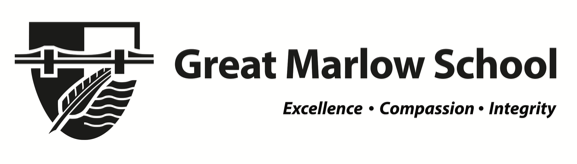 Year 6 transition activity – About me!Name and primary schoolLikesDislikes My proudest moment this yearA challenge I have overcomeWhy I am excited to start Great Marlow SchoolDo you have any questions for us?Please email your completed ‘about me’ document to y6transition@gms.bucks.sch.uk